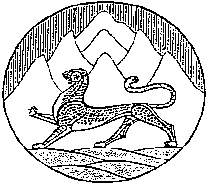 Республика Северная Осетия – АланияСобрание представителей муниципального образованияИрафский районРЕШЕНИЕ                                                                  от 29.10.2021г.№ 32/3                                                                                с. ЧиколаО принятии  осуществления  полномочий органов местного самоуправления сельских поселений, входящих в состав муниципального образования Ирафский район 	Руководствуясь частью 4 статьи 15 Федерального закона от 6 октября 2003 года № 131-ФЗ «Об общих принципах организации местного самоуправления в Российской Федерации», Уставом муниципального образования Ирафский район, Собрание представителей муниципального образования Ирафский район РЕШАЕТ:	1. Принять  осуществление полномочий, отнесенных к компетенции органов местного самоуправления сельских поселений (за исключением Чиколинского сельского поселения), входящих в состав муниципального образования Ирафский район, по решению вопроса местного значения «установление, изменение и отмена местных налогов и сборов поселения».	2. Заключить с органами местного самоуправления сельских поселений (за исключением Чиколинского сельского поселения), входящих в состав муниципального образования Ирафский район  сроком с 15 ноября  2021 года по 15 ноября 2026 года соглашения  о  принятии органами местного самоуправления муниципального образования Ирафский район осуществления  полномочий по решению вопроса местного значения «установление, изменение и отмена местных налогов и сборов поселения».3. Настоящее решение вступает в силу со дня его официального опубликования (обнародования).Глава муниципального образования Ирафский район  							     К.М. Гуцунаев